Where to find Study Help resourcesFamiliarise yourself with the Study Help site:  www.unisa.edu.au/studyhelp 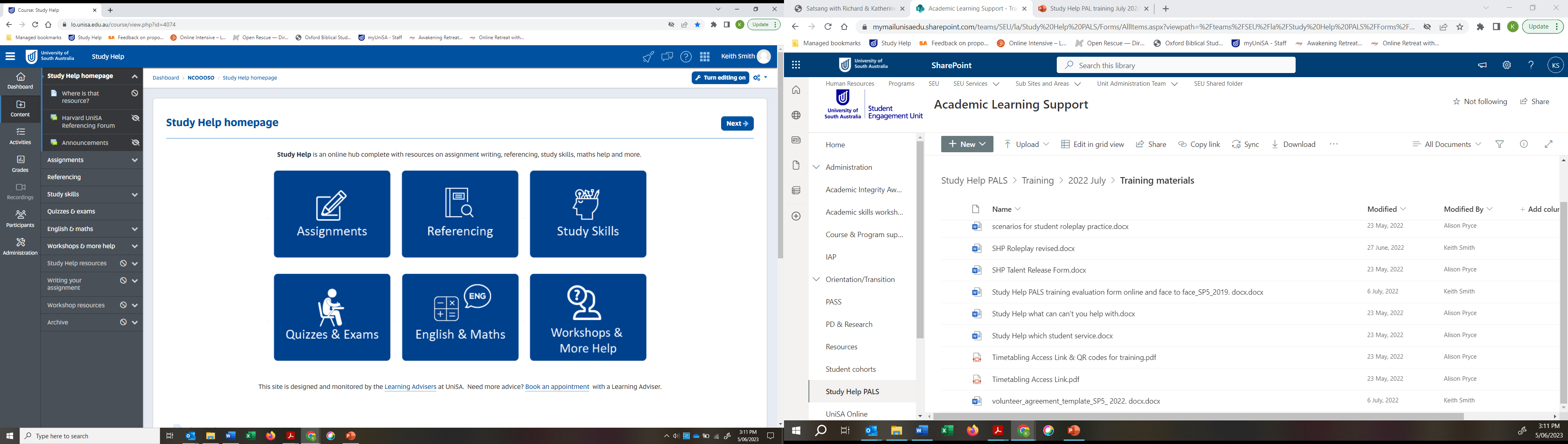 Imagine you’re promoting the Study Help website at Brekky Bar. Which resources would you recommend to students who ask for your advice? Note: there may be more than one resource you could suggest! A student wants to know….how to organise their writing.Resource(s): ASSIGNMENTS > e.g. Assignment Planning, Essays, Reports; STUDY SKILLS > e.g. Introductions, Conclusions, Paragraphing; WORKSHOPS & MORE HELP > Academic Skills workshopshow to make working on a group assignment more efficient for everyone.Resource(s):____________________________________________________________________where to start with their assignment.Resource(s):____________________________________________________________________how to find the time to do all the things they’re supposed to do in their courses.Resource(s):____________________________________________________________________how to reference information in their assignments. Resource(s):____________________________________________________________________how to present information they’ve read in their own words in their assignments.Resource(s):____________________________________________________________________how to write more academically.Resource(s):____________________________________________________________________how to improve the way they listen to lectures and take notes.Resource(s):____________________________________________________________________what Turnitin is used for.Resource(s):____________________________________________________________________